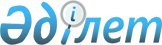 Об утверждении Положения о государственном учреждении "Управление координации занятости и социальных программ акимата Костанайской области"
					
			Утративший силу
			
			
		
					Постановление акимата Костанайской области от 8 июля 2014 года № 316. Зарегистрировано Департаментом юстиции Костанайской области 10 июля 2014 года № 4928. Утратило силу постановлением акимата Костанайской области от 22 февраля 2017 года № 86      Сноска. Утратило силу постановлением акимата Костанайской области от 22.02.2017 № 86 (вводится в действие по истечении десяти календарных дней после дня его первого официального опубликования).

      В соответствии со статьей 27 Закона Республики Казахстан от 23 января 2001 года "О местном государственном управлении и самоуправлении в Республике Казахстан" акимат Костанайской области ПОСТАНОВЛЯЕТ:

      1. Утвердить прилагаемое Положение о государственном учреждении "Управление координации занятости и социальных программ акимата Костанайской области".

      2. Государственному учреждению "Управление координации занятости и социальных программ акимата Костанайской области" обеспечить в установленном законодательством порядке государственную регистрацию в органах юстиции.

      3. Пункт 2 постановления акимата Костанайской области от 14 апреля 2008 года № 217 "О переименовании государственного учреждения "Департамент координации занятости и социальных программ Костанайской области" отменить.

      4. Настоящее постановление вводится в действие по истечении десяти календарных дней после дня его первого официального опубликования.

 Положение о государственном учреждении "Управление координации занятости и социальных программ акимата Костанайской области" 1. Общие положения      1. Государственное учреждение "Управление координации занятости и социальных программ акимата Костанайской области" является государственным органом Республики Казахстан, осуществляющим руководство в сфере координации занятости и социальных программ.

      2. Государственное учреждение "Управление координации занятости и социальных программ акимата Костанайской области" имеет подведомственные организации, указанные в приложении к настоящему Положению.

      3. Государственное учреждение "Управление координации занятости и социальных программ акимата Костанайской области" осуществляет свою деятельность в соответствии с Конституцией, законодательными актами Республики Казахстан, актами Президента и Правительства Республики Казахстан, иными нормативными правовыми актами, а также настоящим Положением.

      4. Государственное учреждение "Управление координации занятости и социальных программ акимата Костанайской области" является юридическим лицом в организационно-правовой форме государственного учреждения, имеет печати и штампы со своим наименованием на государственном языке, бланки установленного образца, в соответствии с законодательством Республики Казахстан счета в органах казначейства.

      5. Учредителем государственного учреждения "Управление координации занятости и социальных программ акимата Костанайской области" является акимат Костанайской области.

      Учредитель является собственником имущества, находящегося в оперативном управлении у государственного учреждения "Управление координации занятости и социальных программ акимата Костанайской области".

      Внесение изменений и дополнений в учредительные документы осуществляется Учредителем в порядке, предусмотренном законодательством.

      6. Государственное учреждение "Управление координации занятости и социальных программ акимата Костанайской области" вступает в гражданско-правовые отношения от собственного имени.

      7. Режим работы государственного учреждения "Управление координации занятости и социальных программ акимата Костанайской области" устанавливается в соответствии с Регламентом работы, утвержденным приказом руководителя государственного учреждения "Управление координации занятости и социальных программ акимата Костанайской области".

      8. Государственное учреждение "Управление координации занятости и социальных программ акимата Костанайской области" имеет право выступать стороной гражданско-правовых отношений от имени государства, если оно уполномочено на это в соответствии с законодательством.

      9. Государственное учреждение "Управление координации занятости и социальных программ акимата Костанайской области" по вопросам своей компетенции в установленном законодательством порядке принимает решения, оформляемые приказами руководителя государственного учреждения "Управление координации занятости и социальных программ акимата Костанайской области".

      10. Структура и лимит штатной численности государственного учреждения "Управление координации занятости и социальных программ акимата Костанайской области" утверждаются в соответствии с действующим законодательством.

      11. Юридический адрес государственного учреждения "Управление координации занятости и социальных программ акимата Костанайской области": индекс 110000, Республика Казахстан, Костанайская область, город Костанай, улица Касымканова, 34.

      12. Полное наименование государственного органа – государственное учреждение "Управление координации занятости и социальных программ акимата Костанайской области".

      13. Настоящее Положение является учредительным документом государственного учреждения "Управление координации занятости и социальных программ акимата Костанайской области".

      14. Финансирование деятельности государственного учреждения "Управление координации занятости и социальных программ акимата Костанайской области" осуществляется из местного бюджета.

      15. Государственному учреждению "Управление координации занятости и социальных программ акимата Костанайской области" запрещается вступать в договорные отношения с субъектами предпринимательства на предмет выполнения обязанностей, являющихся функциями государственного учреждения "Управление координации занятости и социальных программ акимата Костанайской области".

      Если государственному учреждению "Управление координации занятости и социальных программ акимата Костанайской области" законодательными актами предоставлено право осуществлять приносящую доходы деятельность, то доходы, полученные от такой деятельности, направляются в доход государственного бюджета.

 2. Миссия, основные задачи, функции, права и обязанности государственного учреждения "Управление координации занятости и социальных программ акимата Костанайской области"      16. Миссия государственного учреждения "Управление координации занятости и социальных программ акимата Костанайской области" - осуществление государственных функций и реализация государственной политики в сфере координации занятости и социальных программ, миграции населения.

      17. Задачи:

      1) участие в разработке и реализации основных направлений государственной политики в области социальной защиты населения;

      2) реализация государственной политики в области оплаты труда, социального партнерства, трудовых отношений, занятости населения и в сфере рынка труда;

      3) организация и координация социальных услуг и социальной помощи отдельным категориям граждан в соответствии с действующим законодательством Республики Казахстан;

      4) организация и координация разработки и внедрения информационных технологий, информации о предоставлении мер социальной поддержки и об оказании государственной социальной помощи;

      5) обеспечение прав и социальных гарантий социально уязвимым слоям населения в соответствии с действующим законодательством.

      18. Функции:

      1) организует на территории Костанайской области социальную реабилитацию в соответствии с Законом Республики Казахстан "О социальной защите инвалидов в Республике Казахстан" и индивидуальной программой реабилитации инвалида;

      2) координирует оказание социальной помощи социально уязвимым слоям населения;

      3) организует обеспечение инвалидов техническими вспомогательными (компенсаторными) средствами и (или) специальными средствами передвижения в соответствии с индивидуальной программой реабилитации инвалида;

      4) обеспечивает санаторно-курортное лечение инвалидов и детей-инвалидов в соответствии с индивидуальной программой реабилитации инвалида;

      5) обеспечивает санаторно-курортное лечение участников Великой Отечественной войны и лиц, приравненных по льготам и гарантиям к ним, других категорий лиц приравненных к участникам войны;

      6) организует работу по обеспечению инвалидов протезно-ортопедической и слухопротезной помощью;

      7) взаимодействует со всеми заинтересованными управлениями по вопросам социальной защиты инвалидов и медико-педагогической и коррекционной поддержки детей с ограниченными возможностями;

      8) координирует деятельность организаций, указанных в Приложении к настоящему Положению;

      9) формирует централизованный банк данных лиц, имеющих инвалидность;

      10) разрабатывает и участвует в реализации программ по вопросам занятости и социальной защиты населения;

      11) реализует государственную политику в сфере предоставления специальных социальных услуг, а также принимает меры по развитию системы предоставления специальных социальных услуг;

      12) рассматривает и согласовывает нормы труда и параметры системы оплаты труда работников организаций, на услуги (товары, работы) которых вводится государственное регулирование тарифов (цен, ставок сборов), в порядке, установленном уполномоченным государственным органом по труду;

      13) выдает разрешения на привлечение иностранной рабочей силы в Республику Казахстан для осуществления трудовой деятельности на территории Костанайской области в пределах квоты, распределенной центральным исполнительным органом в сфере занятости населения, а также приостанавливает действие и отзывает выданные разрешения;

      14) формирует областную информационную базу по вопросам занятости населения на основе региональных баз;

      15) осуществляет анализ и прогнозирование потребности в специалистах и рабочих на рынке труда на среднесрочные периоды;

      16) ведет мониторинг рынка труда и занятости населения;

      17) координирует работу отделов занятости и социальных программ районов (города областного значения);

      18) разрабатывает нормативные правовые акты;

      19) участвует в разработке мер по снижению бедности, повышению уровня жизни и доходов населения в пределах своей компетенции;

      20) сопровождает информационные социальные программы, обеспечивает информатизационный обмен с отделами занятости и социальных программ районов (города областного значения);

      21) осуществляет функции координатора областной комиссии по социальному партнерству и регулированию социальных и трудовых отношений;

      22) рассматривает обращения физических и юридических лиц, принимает по ним необходимые меры;

      23) разрабатывает и вносит предложения в вышестоящие органы по совершенствованию действующего законодательства Республики Казахстан в области координации занятости и социальных программ;

      24) готовит и представляет государственную отчетность и информативные документы в вышестоящие органы по вопросам, входящим в компетенцию государственного учреждения "Управление координации занятости и социальных программ акимата Костанайской области";

      25) реализует гендерную политику в пределах своей компетенции;

      26) осуществляет учет и регистрацию оралманов;

      27) принимает заявление с приложением необходимых документов от этнических казахов о присвоении статуса оралмана;

      28) принимает решение о присвоении статуса оралмана;

      29) выдает удостоверение оралмана;

      30) организует деятельность центров адаптации и интеграции оралманов, центров временного размещения;

      31) осуществляет иные функции в соответствии с нормами действующего законодательства Республики Казахстан в сфере труда, координации занятости и миграции населения.

      19. Функцией подведомственных организаций является предоставление специальных социальных услуг в условиях стационара, полустационара.

      20. Права и обязанности государственного учреждения "Управление координации занятости и социальных программ акимата Костанайской области":

      1) представлять интересы государственного учреждения "Управление координации занятости и социальных программ акимата Костанайской области" в государственных органах и организациях;

      2) в пределах своей компетенции запрашивать и получать необходимую информацию, документы и иные материалы от государственных органов и должностных лиц и других организаций;

      3) предоставлять юридическим и физическим лицам разъяснения по вопросам, отнесенным к компетенции государственного учреждения "Управление координации занятости и социальных программ акимата Костанайской области";

      4) соблюдать нормы действующего законодательства Республики Казахстан;

      5) качественно и своевременно исполнять акты и поручения Президента, Правительства и иных центральных исполнительных органов, а также акима и акимата области;

      6) осуществлять в отношении государственных учреждений, находящихся в ведении государственного учреждения "Управление координации занятости и социальных программ акимата Костанайской области", функции органа государственного управления;

      7) организовывать и проводить информационно-презентационные мероприятия (ярмарки вакансий, семинары и другие мероприятия), а также совещания по вопросам координации занятости и социальных программ;

      8) осуществлять иные права и обязанности в соответствии с действующим законодательством.

 3. Организация деятельности государственного учреждения "Управление координации занятости и социальных программ акимата Костанайской области"      21. Руководство государственного учреждения "Управление координации занятости и социальных программ акимата Костанайской области" осуществляется первым руководителем, который несет персональную ответственность за выполнение возложенных на государственное учреждение "Управление координации занятости и социальных программ акимата Костанайской области" задач и осуществление им своих функций.

      22. Первый руководитель государственного учреждения "Управление координации занятости и социальных программ акимата Костанайской области" назначается на должность и освобождается от должности акимом Костанайской области.

      23. Первый руководитель государственного учреждения "Управление координации занятости и социальных программ акимата Костанайской области" имеет заместителей, которые назначаются на должности и освобождаются от должностей в соответствии с законодательством Республики Казахстан.

      24. Полномочия первого руководителя государственного учреждения "Управление координации занятости и социальных программ акимата Костанайской области":

      1) определяет обязанности и круг полномочий своих заместителей и руководителей структурных подразделений государственного учреждения "Управление координации занятости и социальных программ акимата Костанайской области";

      2) назначает на должности и освобождает от должностей работников государственного учреждения "Управление координации занятости и социальных программ акимата Костанайской области" в соответствии с действующим законодательством;

      3) утверждает положения о структурных подразделениях государственного учреждения "Управление координации занятости и социальных программ акимата Костанайской области", издает приказы и дает указания, обязательные для исполнения;

      4) в установленном законодательством порядке решает вопросы поощрения, оказания материальной помощи, наложения дисциплинарных взысканий;

      5) без доверенности действует от имени государственного учреждения "Управление координации занятости и социальных программ акимата Костанайской области";

      6) представляет государственное учреждение "Управление координации занятости и социальных программ акимата Костанайской области" во всех взаимоотношениях с государственными органами и иными организациями в соответствии с действующим законодательством;

      7) несет персональную ответственность за непринятие мер по противодействию коррупции;

      8) утверждает план финансирования государственного учреждения "Управление координации занятости и социальных программ акимата Костанайской области" по обязательствам и платежам, структуру государственного учреждения "Управление координации занятости и социальных программ акимата Костанайской области" в пределах установленного фонда оплаты труда и численности работников;

      9) осуществляет иные полномочия в соответствии с законодательством Республики Казахстан.

      Исполнение полномочий первого руководителя государственного учреждения "Управление координации занятости и социальных программ акимата Костанайской области" в период его отсутствия осуществляется лицом, его замещающим в соответствии с действующим законодательством.

      25. Первый руководитель определяет полномочия своих заместителей в соответствии с действующим законодательством.

 4. Имущество государственного учреждения "Управление координации занятости и социальных программ акимата Костанайской области"      26. Государственное учреждение "Управление координации занятости и социальных программ акимата Костанайской области" может иметь на праве оперативного управления обособленное имущество в случаях, предусмотренных законодательством.

      Имущество государственного учреждения "Управление координации занятости и социальных программ акимата Костанайской области" формируется за счет имущества, переданного ему собственником, а также имущества (включая денежные доходы), приобретенного в результате собственной деятельности и иных источников, не запрещенных законодательством Республики Казахстан.

      27. Имущество, закрепленное за государственным учреждением "Управление координации занятости и социальных программ акимата Костанайской области" относится к коммунальной собственности.

      28. Государственное учреждение "Управление координации занятости и социальных программ акимата Костанайской области" не вправе самостоятельно отчуждать или иным способом распоряжаться закрепленным за ним имуществом и имуществом, приобретенным за счет средств, выданных ему по плану финансирования, если иное не установлено законодательством.

 5. Реорганизация и ликвидация государственного учреждения "Управление координации занятости и социальных программ акимата Костанайской области"      29. Реорганизация и ликвидация государственного учреждения "Управление координации занятости и социальных программ акимата Костанайской области" осуществляются в соответствии с законодательством Республики Казахстан.

 Перечень государственных учреждений, находящихся в ведении государственного учреждения "Управление координации занятости и социальных программ акимата Костанайской области"      1. Коммунальное государственное учреждение "Костанайский областной реабилитационный центр для инвалидов" Управления координации занятости и социальных программ акимата Костанайской области.

      2. Коммунальное государственное учреждение "Аркалыкский психоневрологический дом-интернат" Управления координации занятости и социальных программ акимата Костанайской области.

      3. Коммунальное государственное учреждение "Житикаринский региональный реабилитационный центр для инвалидов" Управления координации занятости и социальных программ акимата Костанайской области.

      4. Коммунальное государственное учреждение "Карабалыкский дом-интернат для престарелых и инвалидов общего типа" Управления координации занятости и социальных программ акимата Костанайской области.

      5. Коммунальное государственное учреждение "Карасуский дом-интернат для престарелых и инвалидов общего типа" Управления координации занятости и социальных программ акимата Костанайской области.

      6. Коммунальное государственное учреждение "Костанайский психоневрологический дом-интернат" Управления координации занятости и социальных программ акимата Костанайской области.

      7. Коммунальное государственное учреждение "Костанайский детский психоневрологический дом-интернат" Управления координации занятости и социальных программ акимата Костанайской области.

      8. Коммунальное государственное учреждение "Лисаковский дом-интернат для престарелых и инвалидов общего типа" Управления координации занятости и социальных программ акимата Костанайской области.

      9. Коммунальное государственное учреждение "Рудненский дом-интернат для престарелых и инвалидов общего типа" Управления координации занятости и социальных программ акимата Костанайской области.

      10. Коммунальное государственное учреждение "Рудненский дом-интернат для престарелых и инвалидов общего типа № 2" Управления координации занятости и социальных программ акимата Костанайской области.

      11. Коммунальное государственное учреждение "Рудненский психоневрологический дом-интернат" Управления координации занятости и социальных программ акимата Костанайской области.

      12. Коммунальное государственное учреждение "Пешковский психоневрологический дом-интернат" Управления координации занятости и социальных программ акимата Костанайской области.

      13. Коммунальное государственное учреждение "Федоровский дом-интернат для престарелых и инвалидов общего типа" Управления координации занятости и социальных программ акимата Костанайской области.

      14. Коммунальное государственное казенное предприятия "Костанайский областной реабилитационный центр для инвалидов "Дружба" Управления координации занятости и социальных программ акимата Костанайской области.


					© 2012. РГП на ПХВ «Институт законодательства и правовой информации Республики Казахстан» Министерства юстиции Республики Казахстан
				
      Аким области

Н. Садуакасов
Утверждено
постановлением акимата
от 8 июля 2014 года № 316Приложение
к Положению о государственном
учреждении "Управление
координации занятости и
социальных программ
акимата Костанайской области"